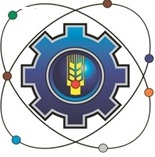 Министерство образования Московской областиГосударственное бюджетное профессиональное образовательное учреждение
Московской области «Щелковский колледж»(ГБПОУ МО «Щелковский колледж»)РАБОЧАЯ ПРОГРАММАУчебной практики УП.05ПМ.05 Проектирование и разработка информационных систем	по специальность: 09.02.07 «Информационные системы и программирование»квалификация: «Разработчик веб и мультимедийных приложений»	2019г.      Рабочая программа учебной практики  ПМ.05 Проектирование и разработка информационных систем, разработана на основе Федерального государственного образовательного стандарта по специальности среднего профессионального образования  Специальность 09.02.07 «Информационные системы и программирование», квалификация «Разработчик веб и мультимедийных приложенийОрганизация-разработчик:Государственное бюджетное профессиональное образовательное учреждение Московской области «Щелковский колледж» (ГБПОУ МО «Щелковский колледж»).Разработчик:___________________________________________________________________________И. О. Ф., должность, категория, ученая степень, звание.Рецензент ___________________________________________________________________________И. О. Ф., должность, категория,  ученая степень, звание, место работы.РАССМОТРЕНАпредметной (цикловой)комиссией___________________________________________________________________от «____»_______20____г.протокол № ____________Председатель ПЦК_____________ И.О. Фамилия                              СОДЕРЖАНИЕ1. ПАСПОРТ РАБОЧЕЙ ПРОГРАММЫ УЧЕБНОЙ ПРАКТИКИУП.05. ПРОЕКТИРОВАНИЕ И РАЗРАБОТКА ИНФОРМАЦИОННЫХ СИСТЕМОбласть применения программы.Рабочая программа учебной практики УП.05. «Проектирование и разработка информационных систем» является частью основной профессиональной образовательной программы в соответствии с ФГОС по специальности 09.02.07 «Информационные системы и программирование»Профессиональная характеристика:Согласно Общероссийскому классификатору (ОК 016-94) наименование специальностей:Разработчик веб и мультимедийных приложенийХарактеристика профессиональной деятельности (ВПД):- ВД 5 Проектирование и разработка информационных системкоммуникационные технологииЦели освоения программы учебной практики УП.05. «Проектирование и разработка информационных систем»:закрепление теоретических знаний, полученных при изучении базовых дисциплин; приобретение обучающимися практических навыков и компетенций в сфере профессиональной деятельности;ознакомление с содержанием основных работ и исследований, выполняемых на предприятии или в организации по месту прохождения практики;усвоение приемов, методов и способов обработки, представления и интерпретации результатов проведенных практических исследований;приобретение практических навыков в будущей профессиональной деятельности.Задачи программы учебной практики УП.05. «Проектирование и разработка информационных систем»:формирование умений выполнять весь комплекс работ по проектированию и разработке информационных систем для производственных, обслуживающих, торговых организаций, административно-управленческих структур (по отраслям).воспитание высокой культуры, трудолюбия, аккуратности при выполнении работ по проектированию и разработке информационных систем для производственных, обслуживающих, торговых организаций, административно-управленческих структур (по отраслям).развитие интереса и способностей анализировать и сравнивать производственные ситуации; быстроты мышления и принятия решений.Место учебной практики УП.05. «Проектирование и разработка информационных систем»:Учебная практика УП.05. «Проектирование и разработка информационных систем» базируется на освоении предметов общепрофессионального цикла: информационные технологии, основы алгоритмизации и программирования, МДК.05.01. Проектирование и дизайн информационных систем, МДК.05.02. Разработка кода информационных систем, МДК.05.03. Тестирование информационных систем.
Изучение разделов и тем перечисленных дисциплин должно предшествовать закреплению соответствующих разделов и тем теоретического обучения на учебной практике.Формы проведения учебной практики УП.05. «Проектирование и разработка информационных систем»: учебная практика проводится в лаборатории «Организация и принципы построения информационных систем».Место и время проведения учебной практики УП.05. «Проектирование и разработка информационных систем»: учебная практика проводится в лаборатории«Организация и принципы построения информационных систем», расположенной на территории колледжа. Учебной практикой руководят преподаватели.ПМ.05. Проектирование и разработка информационных системМДК.05.01. Проектирование и дизайн информационных систем МДК.05.02. Разработка кода информационных систем МДК.05.03. Тестирование информационных системУП.05. Проектирование и разработка информационных систем2.РЕЗУЛЬТАТЫ ОСВОЕНИЯ РАБОЧЕЙ ПРОГРАММЫ УЧЕБНОЙ ПРАКТИКИ УП.05. ПРОЕКТИРОВАНИЕ И РАЗРАБОТКА ИНФОРМАЦИОННЫХ СИСТЕМРезультатом освоения рабочей программы учебной практики УП.05. «Проектирование и разработка информационных систем» является сформированность у обучающихся необходимых для последующего освоения ими профессиональных (ПК) и общих (ОК) компетенций по избранной специальности.Обучающийся должен знать:основные виды и процедуры обработки информации,модели и методы решения задач обработки информации;основные платформы для создания, исполнения и управления информационной системой;основные процессы управления проектом разработки;основные модели построения информационных систем, их структуру, особенности и области применения;методы и средства проектирования, разработки и тестирования информационных систем;систему стандартизации, сертификации и систему обеспечения качества продукции.уметь:осуществлять постановку задач по обработке информации;проводить анализ предметной области;осуществлять выбор модели и средства построения информационной системы и программных средств;использовать алгоритмы обработки информации для различных приложений;решать прикладные вопросы программирования и языка сценариев для создания программ;разрабатывать графический интерфейс приложения;создавать и управлять проектом по разработке приложения;проектировать и разрабатывать систему по заданным требованиям и спецификациям.иметь практический опыт в:управлении процессом разработки приложений с использованием инструментальных средств;обеспечении	сбора	данных	для	анализа	использования	и	функционирования информационной системы;программировании в соответствии с требованиями технического задания;использовании	критериев	оценки	качества	и	надежности	функционирования информационной системы;применении методики тестирования разрабатываемых приложений;определении состава оборудования и программных средств разработки информационной системы;разработке документации по эксплуатации информационной системы;проведении оценки качества и экономической эффективности информационной системы в рамках своей компетенции;модификации отдельных модулей информационной системы.3. ТЕМАТИЧЕСКИЙ ПЛАН И СОДЕРЖАНИЕ ОБУЧЕНИЯ ПО УЧЕБНОЙ ПРАКТИКЕ УП.05. ПРОЕКТИРОВАНИЕ И РАЗРАБОТКА ИНФОРМАЦИОННЫХ СИСТЕМТематический план учебной практики УП.05. «Проектирование и разработка информационных систем»Содержание учебной практики УП.05. «Проектирование и разработка информационных систем»4 .УСЛОВИЯ РЕАЛИЗАЦИИ ПРОГРАММЫ УЧЕБНОЙ ПРАКТИКИ УП.05. ПРОЕКТИРОВАНИЕ И РАЗРАБОТКА ИНФОРМАЦИОННЫХ СИСТЕМ4.1Требования к минимальному материально-техническому обеспечениюРеализация рабочей программы учебной практики УП.05. «Проектирование и разработка информационных систем» предполагает наличие лаборатории «Организация и принципы построения информационных систем».Лаборатория «Организация и принципы построения информационных систем»оснащенная для реализации программы профессионального модуля оборудованием:Автоматизированное рабочее место на 12 обучающихся с конфигурацией: Core i5, дискретная видеокарта, 4GB ОЗУ, монитор 19", мышь, клавиатура;Автоматизированное рабочее место преподавателя с конфигурацией: Core i5,дискретная видеокарта, 8GB ОЗУ, монитор 19", мышь, клавиатура;Эргономичная мебель для работы за компьютером;Проектор и экран;Маркерная доска;Многофункциональное устройство (МФУ) формата А4;Программное обеспечение общего и профессионального назначения.4.2 Информационное обеспечение обученияПеречень	рекомендуемых	учебных	изданий,	Интернет-ресурсов,	дополнительной литературыОсновные источники:Чистов, Д. В. Проектирование информационных систем: учебник и практикум для СПО / Д. В. Чистов, П. П. Мельников, А. В. Золотарюк, Н. Б. Ничепорук ; под общ. ред. Д. В. Чистова. — М. : Издательство Юрайт, 2017.Куликов, С. Тестирование программного обеспечения. Базовый курс, 2017 / Электронный ресурс. Режим доступа: http://svyatoslav.biz/software_testing_book/Общие требования к организации образовательного процесса учебной практики УП.05. «Проектирование и разработка информационных систем».Учебная практика УП.05. «Проектирование и разработка информационных систем» проводится параллельно	с	изучением	теоретической	части	профессионального	модуля ПМ.05.«Проектирование и разработка информационных систем» в лаборатории «Организация и принципы построения информационных систем» образовательного учреждения.	4.3. Кадровое обеспечение учебной практики УП.05. Требования к квалификации педагогических кадров, осуществляющих руководство практикой: педагогические работники (преподаватели специальных дисциплин или мастера производственного обучения) должны иметь на 1-2 разряда по профессии рабочего выше, чем предусмотрено образовательным стандартом для выпускников. Опыт деятельности в организациях соответствующей профессиональной сферы является обязательным для преподавателей, отвечающих за освоение обучающимся профессионального цикла, эти преподаватели и мастера производственного обучения должны проходить стажировку в профессиональных организациях не реже 1 раза в 3 года5. КОНТРОЛЬ И ОЦЕНКА РЕЗУЛЬТАТОВ ОСВОЕНИЯ УЧЕБНОЙ ПРАКТИКИ УП.05. ПРОЕКТИРОВАНИЕ И РАЗРАБОТКА ИНФОРМАЦИОННЫХ СИСТЕМФормы и методы контроля и оценки результатов обучения должны позволять проверять у обучающихся не только сформированность профессиональных компетенций, но и развитие общих компетенций и обеспечивающих их уменийСОГЛАСОВАНОПредставители  работодателя:__________________________________________________«____»_____________20___ г.УТВЕРЖДАЮДиректор__________ Ф. В. Бубич«____»____________20___ г.1.ПАСПОРТ РАБОЧЕЙ ПРОГРАММЫ УЧЕБНОЙ ПРАКТИКИ42.РЕЗУЛЬТАТЫ ОСВОЕНИЯ РАБОЧЕЙ ПРОГРАММЫ УЧЕБНОЙ ПРАКТИКИ63.ТЕМАТИЧЕСКИЙ ПЛАН И СОДЕРЖАНИЕ УЧЕБНОЙ ПРАКТИКИ84.УСЛОВИЯ РЕАЛИЗАЦИИ РАБОЧЕЙ ПРОГРАММЫ УЧЕБНОЙ ПРАКТИКИ115.КОНТРОЛЬ И ОЦЕНКА РЕЗУЛЬТАТОВ ОСВОЕНИЯ ПРОГРАММЫ УЧЕБНОЙ ПРАКТИКИ14КодНаименование результата освоения практикиПК 5.1Собирать исходные данные для разработки проектной документации на информационную системуПК 5.2Разрабатывать проектную документацию на разработку информационной системы в соответствии с требованиями заказчикаПК 5.3Разрабатывать	подсистемы	безопасности	информационной	системы	в соответствии с техническим заданиемПК 5.4Производить разработку модулей информационной системы в соответствии стехническим заданиемПК 5.5Осуществлять тестирование информационной системы на этапе опытной эксплуатации с фиксацией выявленных ошибок кодирования в разрабатываемых модулях информационной системыПК 5.6Разрабатывать	техническую	документацию	на	эксплуатацию информационной системыПК 5.7Производить оценку информационной системы для выявления возможностиее модернизацииОК 1Выбирать	способы	решения	задач	профессиональной	деятельности, применительно к различным контекстамОК 2Осуществлять поиск, анализ и интерпретацию информации, необходимойдля выполнения задач профессиональной деятельностиОК 3Планировать и реализовывать собственное профессиональное и личностное развитиеОК 4Работать	в	коллективе	и	команде,	эффективно	взаимодействовать	с коллегами, руководством, клиентамиОК 5Осуществлять устную и письменную коммуникацию на государственном языке с учетом особенностей социального и культурного контекстаОК 6Проявлять	гражданско-патриотическую	позицию,	демонстрировать осознанное поведение на основе традиционных общечеловеческих ценностейОК 7Содействовать	сохранению	окружающей	среды,	ресурсосбережению, эффективно действовать в чрезвычайных ситуацияхОК 8Использовать средства физической культуры для сохранения и укрепления здоровья в процессе профессиональной деятельности и поддержания необходимого уровня физической подготовленностиОК 9Использовать	информационные	технологии	в	профессиональной деятельностиОК 10Пользоваться профессиональной документацией на государственном и иностранном языкахОК 11Планировать предпринимательскую деятельность в профессиональной сфереПМ.05. Проектирование и разработка информационных системМДК.05.01. Проектирование и дизайн информационных системМДК.05.02. Разработка кода информационных системМДК.05.03. Тестирование информационных системВсего учебной практики 72 часа.Коды профессиональ ных   компетенцийВиды работКоды и наименования модулей, разделов, тем учебной практикиОбъем часовIIM.05. Проектирование и разработка информационных системIIM.05. Проектирование и разработка информационных системIIM.05. Проектирование и разработка информационных системУП.05. «Проектирование и разработка информационных систем»УП.05. «Проектирование и разработка информационных систем»УП.05. «Проектирование и разработка информационных систем»72ПК 5.1ПК 5.2ПК 5.3ПК 5.4ПК 5.5ПК 5.6ПК 5.7Собирать исходные данные для разработки проектной документации на информационную системуРазрабатывать проектную документацию на разработку информационной системы в соответствии с требованиями заказчикаРазрабатывать подсистемы безопасности информационной системы в соответствии с техническим заданиемПроизводить разработку модулей информационной системы в соответствии с техническим заданиемОсуществлять тестирование информационной системы на этапе опытной эксплуатации с фиксацией выявленных ошибок кодирования в разрабатываемых модулях информационной системыРазрабатывать техническую документацию на эксплуатацию информационной системыПроизводить оценку информационной системы для выявления возможности ее модернизации1.	Анализ предметной области6ПК 5.1ПК 5.2ПК 5.3ПК 5.4ПК 5.5ПК 5.6ПК 5.7Собирать исходные данные для разработки проектной документации на информационную системуРазрабатывать проектную документацию на разработку информационной системы в соответствии с требованиями заказчикаРазрабатывать подсистемы безопасности информационной системы в соответствии с техническим заданиемПроизводить разработку модулей информационной системы в соответствии с техническим заданиемОсуществлять тестирование информационной системы на этапе опытной эксплуатации с фиксацией выявленных ошибок кодирования в разрабатываемых модулях информационной системыРазрабатывать техническую документацию на эксплуатацию информационной системыПроизводить оценку информационной системы для выявления возможности ее модернизации2.	Описание бизнес-процессов предметной области6ПК 5.1ПК 5.2ПК 5.3ПК 5.4ПК 5.5ПК 5.6ПК 5.7Собирать исходные данные для разработки проектной документации на информационную системуРазрабатывать проектную документацию на разработку информационной системы в соответствии с требованиями заказчикаРазрабатывать подсистемы безопасности информационной системы в соответствии с техническим заданиемПроизводить разработку модулей информационной системы в соответствии с техническим заданиемОсуществлять тестирование информационной системы на этапе опытной эксплуатации с фиксацией выявленных ошибок кодирования в разрабатываемых модулях информационной системыРазрабатывать техническую документацию на эксплуатацию информационной системыПроизводить оценку информационной системы для выявления возможности ее модернизации3.	Сбор данных для создания информационной системы6ПК 5.1ПК 5.2ПК 5.3ПК 5.4ПК 5.5ПК 5.6ПК 5.7Собирать исходные данные для разработки проектной документации на информационную системуРазрабатывать проектную документацию на разработку информационной системы в соответствии с требованиями заказчикаРазрабатывать подсистемы безопасности информационной системы в соответствии с техническим заданиемПроизводить разработку модулей информационной системы в соответствии с техническим заданиемОсуществлять тестирование информационной системы на этапе опытной эксплуатации с фиксацией выявленных ошибок кодирования в разрабатываемых модулях информационной системыРазрабатывать техническую документацию на эксплуатацию информационной системыПроизводить оценку информационной системы для выявления возможности ее модернизации4.	Структурный подход в проектировании информационной системы6ПК 5.1ПК 5.2ПК 5.3ПК 5.4ПК 5.5ПК 5.6ПК 5.7Собирать исходные данные для разработки проектной документации на информационную системуРазрабатывать проектную документацию на разработку информационной системы в соответствии с требованиями заказчикаРазрабатывать подсистемы безопасности информационной системы в соответствии с техническим заданиемПроизводить разработку модулей информационной системы в соответствии с техническим заданиемОсуществлять тестирование информационной системы на этапе опытной эксплуатации с фиксацией выявленных ошибок кодирования в разрабатываемых модулях информационной системыРазрабатывать техническую документацию на эксплуатацию информационной системыПроизводить оценку информационной системы для выявления возможности ее модернизации5.	Объектно-ориентированный подход в проектировании информационной системы6ПК 5.1ПК 5.2ПК 5.3ПК 5.4ПК 5.5ПК 5.6ПК 5.7Собирать исходные данные для разработки проектной документации на информационную системуРазрабатывать проектную документацию на разработку информационной системы в соответствии с требованиями заказчикаРазрабатывать подсистемы безопасности информационной системы в соответствии с техническим заданиемПроизводить разработку модулей информационной системы в соответствии с техническим заданиемОсуществлять тестирование информационной системы на этапе опытной эксплуатации с фиксацией выявленных ошибок кодирования в разрабатываемых модулях информационной системыРазрабатывать техническую документацию на эксплуатацию информационной системыПроизводить оценку информационной системы для выявления возможности ее модернизации6.	Разработка технического задания проектируемой системы6ПК 5.1ПК 5.2ПК 5.3ПК 5.4ПК 5.5ПК 5.6ПК 5.7Собирать исходные данные для разработки проектной документации на информационную системуРазрабатывать проектную документацию на разработку информационной системы в соответствии с требованиями заказчикаРазрабатывать подсистемы безопасности информационной системы в соответствии с техническим заданиемПроизводить разработку модулей информационной системы в соответствии с техническим заданиемОсуществлять тестирование информационной системы на этапе опытной эксплуатации с фиксацией выявленных ошибок кодирования в разрабатываемых модулях информационной системыРазрабатывать техническую документацию на эксплуатацию информационной системыПроизводить оценку информационной системы для выявления возможности ее модернизации7.	Разработка прототипа информационной системы6ПК 5.1ПК 5.2ПК 5.3ПК 5.4ПК 5.5ПК 5.6ПК 5.7Собирать исходные данные для разработки проектной документации на информационную системуРазрабатывать проектную документацию на разработку информационной системы в соответствии с требованиями заказчикаРазрабатывать подсистемы безопасности информационной системы в соответствии с техническим заданиемПроизводить разработку модулей информационной системы в соответствии с техническим заданиемОсуществлять тестирование информационной системы на этапе опытной эксплуатации с фиксацией выявленных ошибок кодирования в разрабатываемых модулях информационной системыРазрабатывать техническую документацию на эксплуатацию информационной системыПроизводить оценку информационной системы для выявления возможности ее модернизации8.	Проектирование интерфейса пользователя информационной системы6ПК 5.1ПК 5.2ПК 5.3ПК 5.4ПК 5.5ПК 5.6ПК 5.7Собирать исходные данные для разработки проектной документации на информационную системуРазрабатывать проектную документацию на разработку информационной системы в соответствии с требованиями заказчикаРазрабатывать подсистемы безопасности информационной системы в соответствии с техническим заданиемПроизводить разработку модулей информационной системы в соответствии с техническим заданиемОсуществлять тестирование информационной системы на этапе опытной эксплуатации с фиксацией выявленных ошибок кодирования в разрабатываемых модулях информационной системыРазрабатывать техническую документацию на эксплуатацию информационной системыПроизводить оценку информационной системы для выявления возможности ее модернизации9.	Объектно-ориентированный подход в разработке кода информационной системы6ПК 5.1ПК 5.2ПК 5.3ПК 5.4ПК 5.5ПК 5.6ПК 5.7Собирать исходные данные для разработки проектной документации на информационную системуРазрабатывать проектную документацию на разработку информационной системы в соответствии с требованиями заказчикаРазрабатывать подсистемы безопасности информационной системы в соответствии с техническим заданиемПроизводить разработку модулей информационной системы в соответствии с техническим заданиемОсуществлять тестирование информационной системы на этапе опытной эксплуатации с фиксацией выявленных ошибок кодирования в разрабатываемых модулях информационной системыРазрабатывать техническую документацию на эксплуатацию информационной системыПроизводить оценку информационной системы для выявления возможности ее модернизации10. Событийно-компонентный подход в разработке кода информационной системы6ПК 5.1ПК 5.2ПК 5.3ПК 5.4ПК 5.5ПК 5.6ПК 5.7Собирать исходные данные для разработки проектной документации на информационную системуРазрабатывать проектную документацию на разработку информационной системы в соответствии с требованиями заказчикаРазрабатывать подсистемы безопасности информационной системы в соответствии с техническим заданиемПроизводить разработку модулей информационной системы в соответствии с техническим заданиемОсуществлять тестирование информационной системы на этапе опытной эксплуатации с фиксацией выявленных ошибок кодирования в разрабатываемых модулях информационной системыРазрабатывать техническую документацию на эксплуатацию информационной системыПроизводить оценку информационной системы для выявления возможности ее модернизации11. Модульный подход в разработке кода информационной системы6ПК 5.1ПК 5.2ПК 5.3ПК 5.4ПК 5.5ПК 5.6ПК 5.7Собирать исходные данные для разработки проектной документации на информационную системуРазрабатывать проектную документацию на разработку информационной системы в соответствии с требованиями заказчикаРазрабатывать подсистемы безопасности информационной системы в соответствии с техническим заданиемПроизводить разработку модулей информационной системы в соответствии с техническим заданиемОсуществлять тестирование информационной системы на этапе опытной эксплуатации с фиксацией выявленных ошибок кодирования в разрабатываемых модулях информационной системыРазрабатывать техническую документацию на эксплуатацию информационной системыПроизводить оценку информационной системы для выявления возможности ее модернизации12. Создание документации пользователя информационной системы6Код и наименование профессиональных модуля (ПМ) и тем учебной практикиСодержание учебных занятийОбъём часовУровень усвоенияIIM.05. Проектирование и разработка информационных системIIM.05. Проектирование и разработка информационных системУП.05. «Проектирование и разработка информационных систем»УП.05. «Проектирование и разработка информационных систем»721.	Анализ предметной областиСодержание:Определение целей и задач практики. Требования к оформлению отчетной документации. Анализ предметной области индивидуального задания различными методами632.	Описание бизнес-процессов предметной областиСодержание:Сбор сведений о предметной области. Классификация и табличное описание бизнес-процессов. Построение сети бизнес-процессов. Построение диаграммы потоков данных (DFD)633.	Сбор данных для создания информационной системыСодержание:Обзор	аналогов	информационной	системы.	Построение	структурной	и функциональной схем информационной системы634.	Структурный подход в проектировании информационной системыСодержание:Моделирование информационной системы в нотации IDEF635.	Объектно-ориентированный подход в проектировании информационной системыСодержание:Моделирование информационной системы с применением языка моделированияUML636.	Разработка технического задания проектируемой системыСодержание:Разработка технического задания проектируемой информационной системы637.	Разработка прототипа информационной системыСодержание:Создание каркасной модели интерфейсов информационной системы638.	Проектирование интерфейса пользователя информационной системыСодержание:Проектирование интерфейса пользователя информационной системы. Построение таблицы разметки пользовательского интерфейса639.	Объектно-ориентированный подход в разработке кода информационнойсистемыСодержание:Построение иерархии классов объектов информационной системы. Генерация кода6310. Событийно-компонентный подход в разработке кода информационной системыСодержание:Создание пользовательского интерфейса информационной системы с использованием стандартных GUI-компонент6311. Модульный подход в разработке кода информационной системыСодержание:Разработка модулей информационной системы. Интеграция модулей6312. Создание документации пользователя информационной системыСодержание:Разработка руководства пользователя информационной системы63всеговсего72Результаты(освоенные профессиональные компетенции)Формы и методы контроля и оценкиПК 5.1.	Собирать	исходные	данные	для	разработки проектной документации на информационную систему.Дифференцированный зачет по учебной практикеНаблюдение за выполнением обучающимися практических заданийПК 5.2. Разрабатывать проектную документацию на разработку информационной системы в соответствии с требованиями заказчикаДифференцированный зачет по учебной практикеНаблюдение за выполнением обучающимися практических заданийПК 5.3. Разрабатывать подсистемы безопасности информационной системы в соответствии с техническим заданиемДифференцированный зачет по учебной практикеНаблюдение за выполнением обучающимися практических заданийПК 5.4. Производить	разработку	модулей информационной системы в соответствии с техническим заданиемДифференцированный зачет по учебной практикеНаблюдение за выполнением обучающимися практических заданийПК 5.5. Осуществлять тестирование информационной системы на этапе опытной эксплуатации с фиксацией выявленных ошибок кодирования в разрабатываемых модулях информационной системыДифференцированный зачет по учебной практикеНаблюдение за выполнением обучающимися практических заданийПК 5.6. Разрабатывать техническую документацию на эксплуатацию информационной системыДифференцированный зачет по учебной практикеНаблюдение за выполнением обучающимися практических заданийПК 5.7. Производить оценку информационной системы для выявления возможности ее модернизации.Дифференцированный зачет по учебной практикеНаблюдение за выполнением обучающимися практических заданий